GR 2 U7 L15 S2				Telling time I				  	 KEYDraw the minute hand for each digital time given. 1.					                 2.				     3.								4.Write the number of minutes shown on each clock in the box next to the hours. 5.				     				6.7.						             8.				    715      10351203505151005935150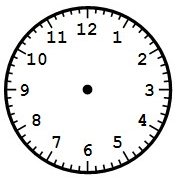 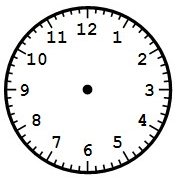 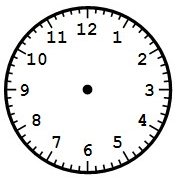 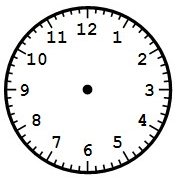 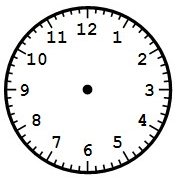 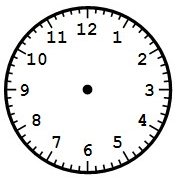 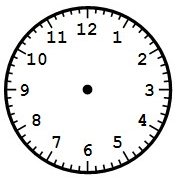 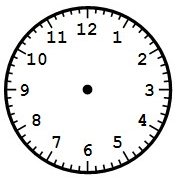 